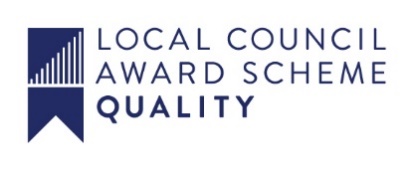 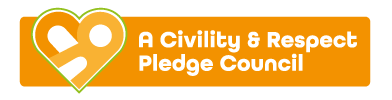 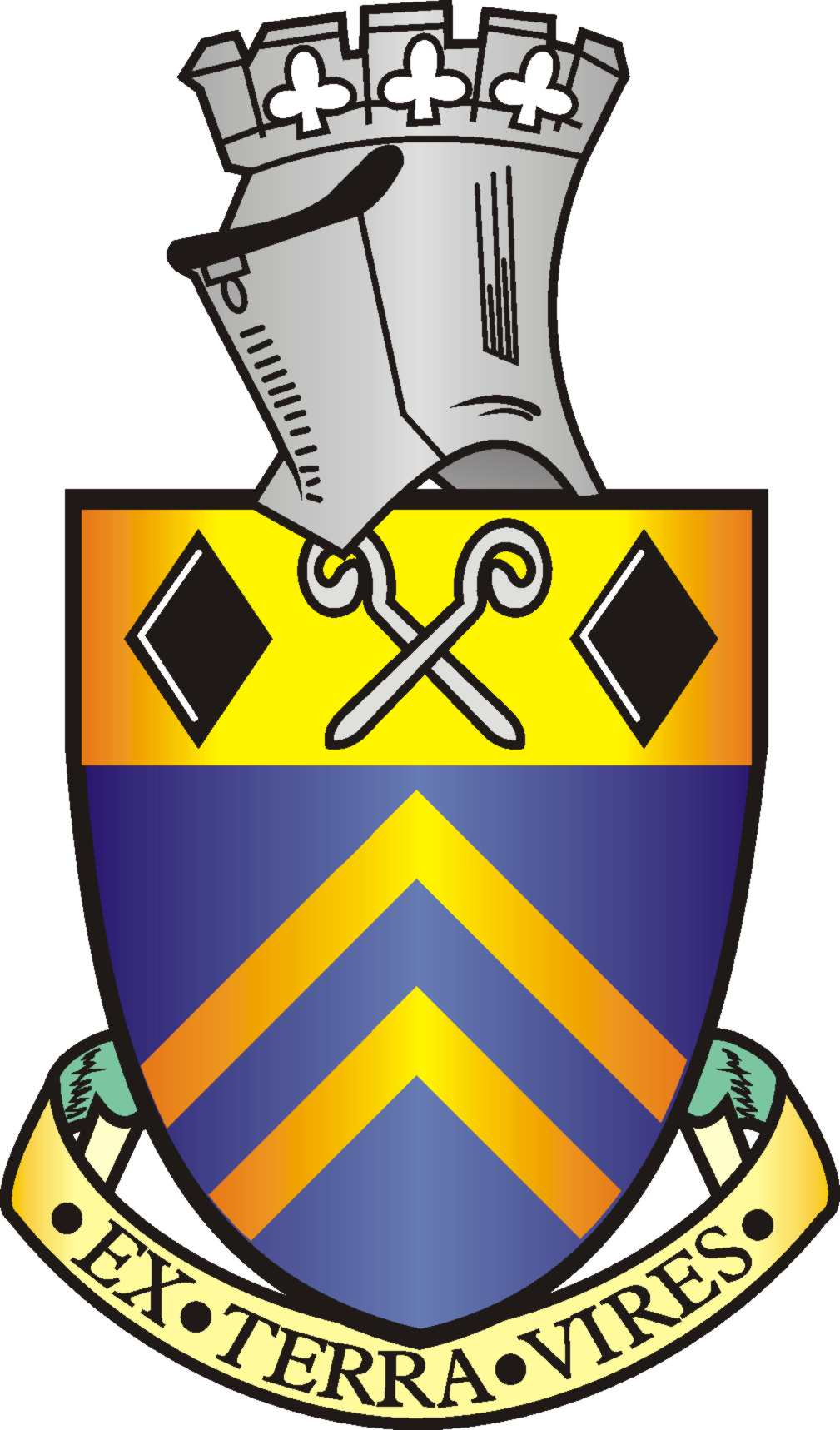 Alfreton Town Council		Agenda 21th February 2023Rodgers Lane,Alfreton,Derbyshire DE55 7FFTelephone 01773 520032Town Mayor andElected Members Alfreton Town Council.9th February 2023Dear Member,I hereby give you notice that the next meeting of the Full Council will be held at Room 1, Alfreton Houseon: Tuesday 21st February 2023 at 7 pm All Members of the Council are summoned to attend for the purpose of considering and resolving the business to be transacted as set out in the following agenda.Yours sincerely,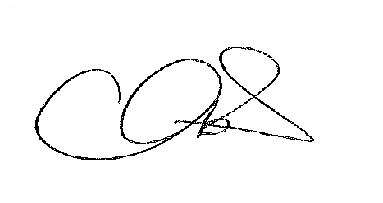 Tina CrookesTown Clerk and Proper OfficerMEETING OF ALFRETON TOWN COUNCILORDER OF BUSINESS183/22 To receive apologies for absence 184/22 To receive any declarations of interest from MembersMembers are requested to declare the existence and nature of any disclosable pecuniary interest and/or other interest, not already on their register of interests, in any item on the agenda and withdraw from the meeting at the appropriate time, or to request a dispensation. Please note that appropriate forms should be completed prior to commencement of the meeting.185/22 Recording and Filming of Council and Committee MeetingsThe right to record, film and to broadcast meetings of the council and committees is established following the Local Government Audit and Accountability Act 2014. This is in addition to the rights of the press and public to attend such meetings. Meetings or parts of the meetings from which the press and public are excluded may not be filmed or recorded. Members of the public are permitted to film or record meetings to which they are permitted access, in a non-disruptive manner.a. For the purposes of minute taking an Officer will record the meeting audially and delete the files once the draft minutes have been produced.186/22 Public ParticipationThe period of time designated for public participation at a meeting shall not exceed 20 minutes, a member of the public shall not speak for more than 3 minutes, unless directed by the Town Mayor of the meeting. A question may only be asked if notice has been given by delivering it in writing or e-mail to the Town Clerk 7 clear days before the meeting, unless the Town Mayor regards it as urgent in his opinion.A separate public participation procedure exists.Link to Alfreton Town Council policies and procedures187/22 To consider any items which should be taken in exclusion of the press and publicIf the Council decides to exclude the press and public it will be necessary to pass a resolution in the following terms:- “That in view of the confidential nature of the business about to be transacted, to consider a resolution to exclude the Press and Public from the meeting in accordance with the Public Bodies (Admission to Meetings) Act 1960, s1, in order to discuss the item. A reason must be stated188/22 To hear from a representative of Derbyshire Police should one be availableTo hear from Members regarding Alfreton Police Station189/22 To read and consider the Minutes of the Meeting of Alfreton Town Council held on Tuesday 24th January 2024 copies have been circulated to each Member with the summons to attend the meeting; the Minutes may be taken as read. 190/22 After consideration to approve the signature of the Meeting Minutes of Tuesday 24th January 2024 by the person presiding as a correct record191/22 To dispose of business, if any, remaining from the last meetingThere is none192/22 To receive and consider reports and minutes of committees and working groupsNotes of the meeting held with Alfreton Football Club 12th January 2023 to approveTo receive the minutes of the Events Committee 26th January 2023To receive the minutes of the Regeneration Committee 26th January 2023193/22 To receive and consider additional agenda items in the order in which they have been notified.To receive an updated budget for the financial year 2023/2024 To receive a report on staff Continual Personal Development To receive a report on Christmas LightsTo receive a report on Allotment Training 194/22 To ratify the signing of orders for paymentTo receive and approve payments for January 2023To approve the bank reconciliation for January 2023195/22 To receive reports from Members who may have attended Outside Bodies meetingsACTS - Councillor Marlene BennettAlfreton & District Heritage Trust – Councillor Keith WoodAmber Valley Access – Councillor Cheryl O’BrienDerbyshire Unemployed Workers – Councillors Steve Marshall-Clarke & Mary KerryPentrich Revolution – Councillor Keith Wood196/22 To note correspondence received197/22 To consider 4 topics for communication198/22 To review and approve the following policies:Fire Risk AssessmentNew: Expenses Policy199/22 To consider Planning Applications – 4 applications have been received since the last meeting:Ref: TRE/2023/0198St Martins Court, Church Street, Alfreton, Derbyshire, DE55 7AHProposal: Weeping birch in the communal garden near to no 6 advise crown reduction away from property by 2m and crown lift to 6 feet from ground level Reduce birch from over car ports leaving a 3m clearance Prune apple tree at rear of no8 by approximately 18. Sever ivy from ground level up to 2 feet from ground level and reassess in 12 months. Removal of Ivy from walls and conservatory at n0.8 Notification to Amber Valley for the Conservation Area Remove arisings from siteRef: AVA/2023/0020A2 Cowham Close, Alfreton, Derbyshire, DE55 7HGProposal: Demolition of existing conservatory and construction of a single storey rear extensionRef: AVA/2023/0024Granfield , Nuttall Street, Alfreton, Derbyshire, DE55 7AYProposal:Two storey rear extensionRepresentations have been made.Ref: AVA/2023/0034Address: 76 King Street, Alfreton, Derbyshire, DE55 7DDProposal:Change of use from beauty salon/shop to dwellinghouseDate of next meeting: 21st March 2023